Mitenand unterwägs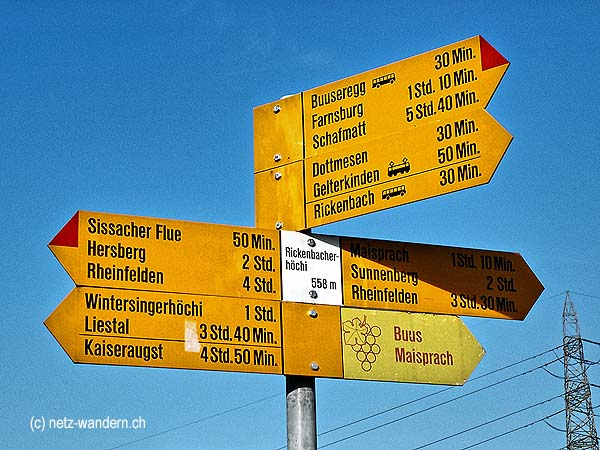 Mittwoch, 20. März 2024 
Treffpunkt um 14.00 Uhr beim Dorfbrunnen BuusDie Kirchgemeinde Buus/Maisprach lädt alle wanderfreudigen Personen zu einer gemütlichen Mittwochnachmittags-Wanderung ein. Die Wanderung dauert ca. 90 Minuten 
mit einem kleinen «Zvieri» am Schluss. 
(Unkostenbeitrag: CHF 5.00) Wir freuen uns auf Sie!Claudia und Daniel Hanselmann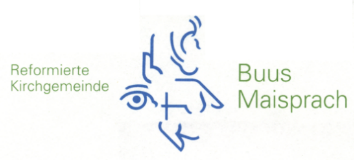 